Employment ApplicationApplicant InformationRelevant Skills & AbilitiesCurrent EmploymentPrevious EmploymentHow did you hear about us? (Check all that apply)Disclaimer and SignatureI certify that my answers are true and complete to the best of my knowledge. If this application leads to employment, I understand that false or misleading information in my application or interview may result in my release.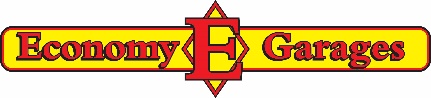 Economy Garages USA, Inc.Full Name:Date:LastFirstM.I.Address:Street AddressApartment/Unit #CityStateZIP CodePhone:EmailDate Available:Hours/Week Available: Desired Salary:$Position(s) Applied for:Are you a citizen of the ?YESNOIf no, are you authorized to work in the U.S.?YESNOHave you ever worked for this company?YESNOIf yes, when?Do you have a valid Driver’s License?YESNOIf yes, State Issued:  License #:  Class:  Expiration:Skill or Ability:Years of Experience:Skill or Ability:Years of Experience:Skill or Ability:Years of Experience:Skill or Ability:Years of Experience:High School:State:Graduation Year:Did you graduate?Did you graduate?Did you graduate?YESYESYESNOCollege:State:From:To:Did you graduate?YESNODegree:Company:Phone:Address:Supervisor:Job Title:Wage:Responsibilities:From:To:Reason for Leaving:May we contact your current supervisor for a reference?YESNOCompany:Phone:Address:Supervisor:Job Title:Wage:Responsibilities:From:To:Reason for Leaving:Company:Phone:Address:Supervisor:Job Title:Wage:Responsibilities:From:To:Reason for Leaving:Company:Phone:Address:Supervisor:Job Title:Wage:Responsibilities:From:To:Reason for Leaving:Company:Phone:Address:Supervisor:Job Title:Wage:Responsibilities:From:To:Reason for Leaving:Company:Phone:Address:Supervisor:Job Title:Wage:Responsibilities:From:To:Reason for Leaving:RadioStreamingIndeedOther:CraigslistFacebookTVOther:Signature:Date: